Universiteti i Prishtinës "HASAN PRISHTINA"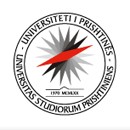 University of Prishtina "HASAN PRISHTINA"Fakulteti EkonomikBaçelorRaporti i studentëve që kanë paraqitur proviminAfati i Nëntorit-2020/2021-BaçelorAjet AhmetiMatematika financiare (MXH)Verejtje: Konsultimet mbahen te merkuren(15.12.2021) ne ora 16:00.Printuar më: 12/13/2021/ 12:17:161 / 1© Sistemi Elektronik për Menaxhimin e Studentëve (SEMS)NënshkrimiNr.StudentiRegjistri IDNota1Blerdon Safet Meha2005321002942Edison Avni Haziri20053210023563Eglantina Negjmedin Murtezi2005321002764Fjolla Hajriz Elshani2005321000615Florent Skender Topanica2005321002246Luljeta Lulzim Zeka2005321002587Valdrin Muhamet Shala2005321000698Vlera Gzim Zejnullahi200532100072